Сегодня в нашей школе проходил Час правовой помощи «Закон и ребенок» с представителями  из ЦБС Малушко Н.А., детской библиотеки Кириченко М.И., помощник прокурора Физиков Д.Т.Цель проведения таких мероприятий направлена на повышение уровня информационной  безопасности. Учащиеся были подведены к выводу, что мы живем в гражданском обществе, должны понимать необходимость образования и просвещения в области прав человека. Внимание детей еще раз было обращено на взаимосвязь прав и обязанностей и необходимость соблюдения норм действующего законодательства, учиться принимать правильные решения в различных жизненных ситуациях, контролировать свое поведение в общении с другими людьми.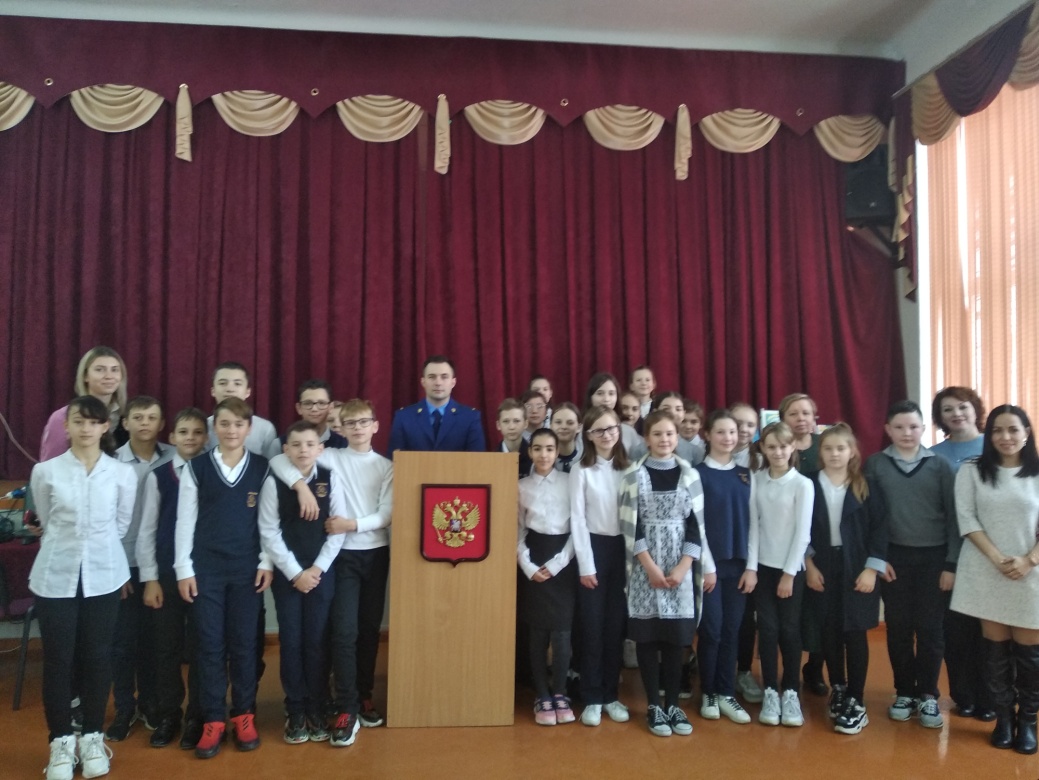 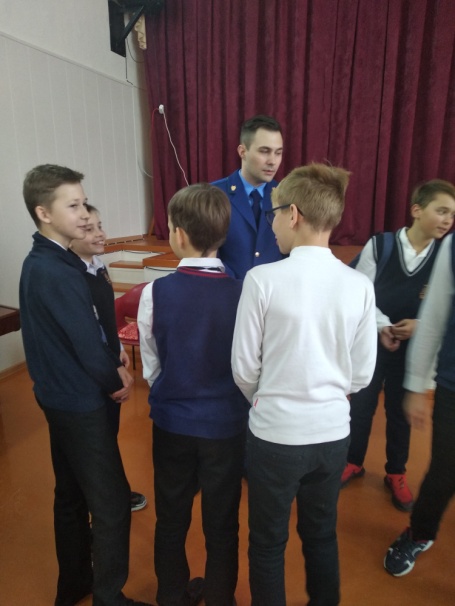 